PayPal Adaptive Payment ExtensionOverviewPayPal Adaptive Payment Extension of Magento allows parallel payment method in PayPal. A parallel payment is a payment from a sender that is split directly among more than one receiver i.e. a set of multiple payments made in a single pay request. It is useful in cases when a buyer wants to make a single payment for items from multiple sellers. For example you are a merchant who owns an online store and some of your products are related to different suppliers. With parallel payments, the sender can see the transaction to each receiver.FeaturesParallel payments enable a sender to send a single payment to multiple receiversEnables users to send money in many different scenariosHandles payments between a sender of a payment and one or more receivers of the paymentSo here the sender knows the receivers and the amount paid to each oneParallel payments are useful in cases when a buyer intends to make a single payment for items from multiple sellersParallel PaymentsParallel payment is a payment from a sender that is split directly among 2-6 receivers. Technically, a parallel payment is a set of multiple payments made in a single pay request. Parallel payments are useful in cases when a buyer intends to make a single payment for items from multiple sellers.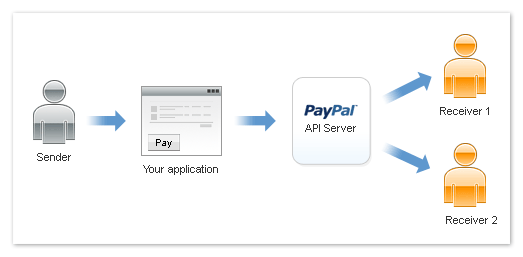 For example an application owner, such as a merchant that owns an online store has some of the products of the online store that are of different suppliers. In this situation when the customer purchases the product which is put up by the supplier, the payment shall be split between supplier and the online store owner1. ConfigurationTo access the Magento backend administration environment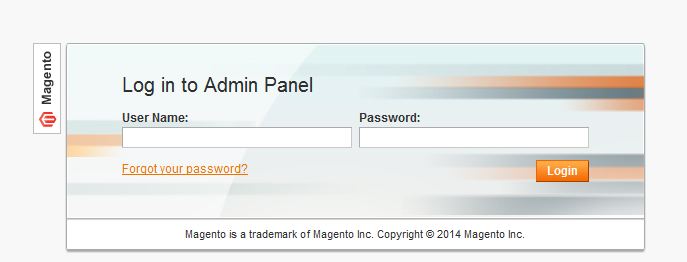 Log in using the user name and password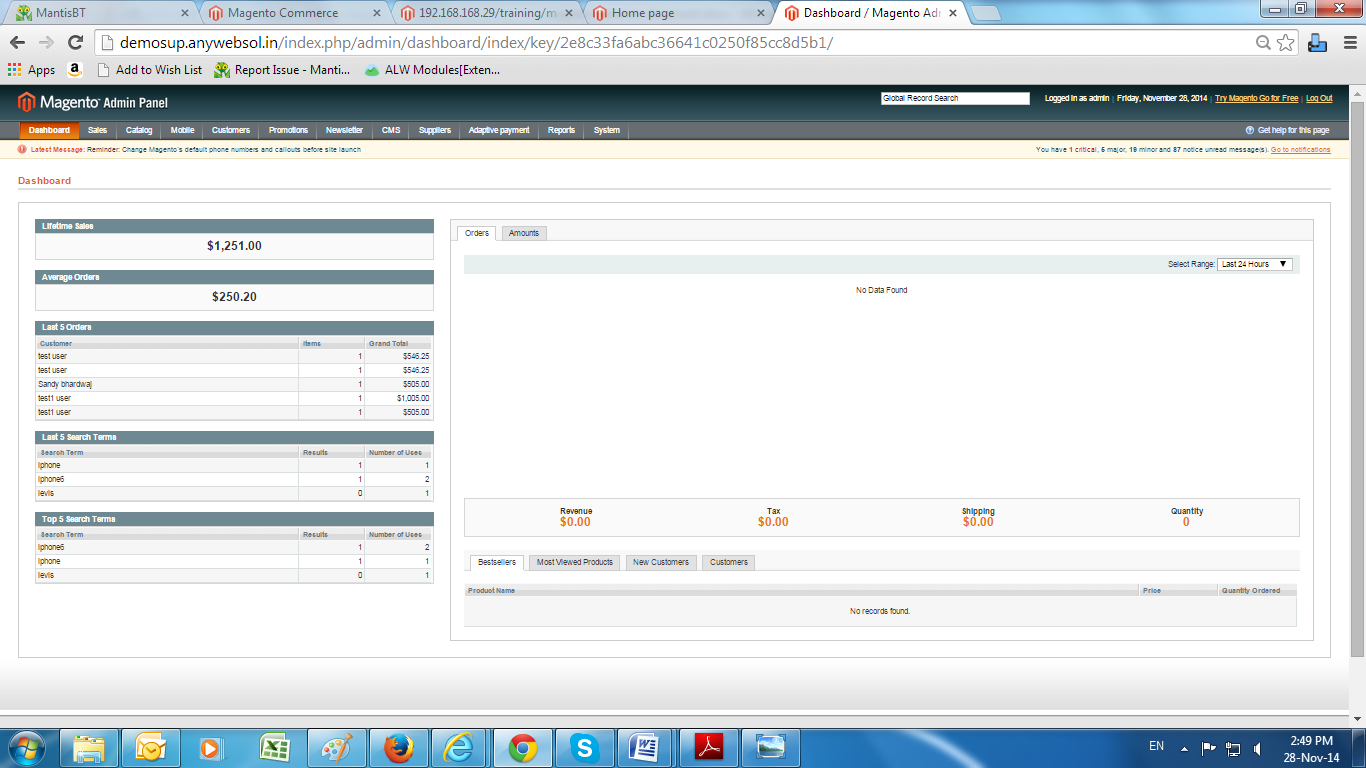 Click Login button to display administration panel2. Manage PayPal adaptive extensionAdmin needs to enable the PayPal adaptive extension after registering as a business account with adaptive PayPal System > Configurations > Payment methods > Adaptive PayPal 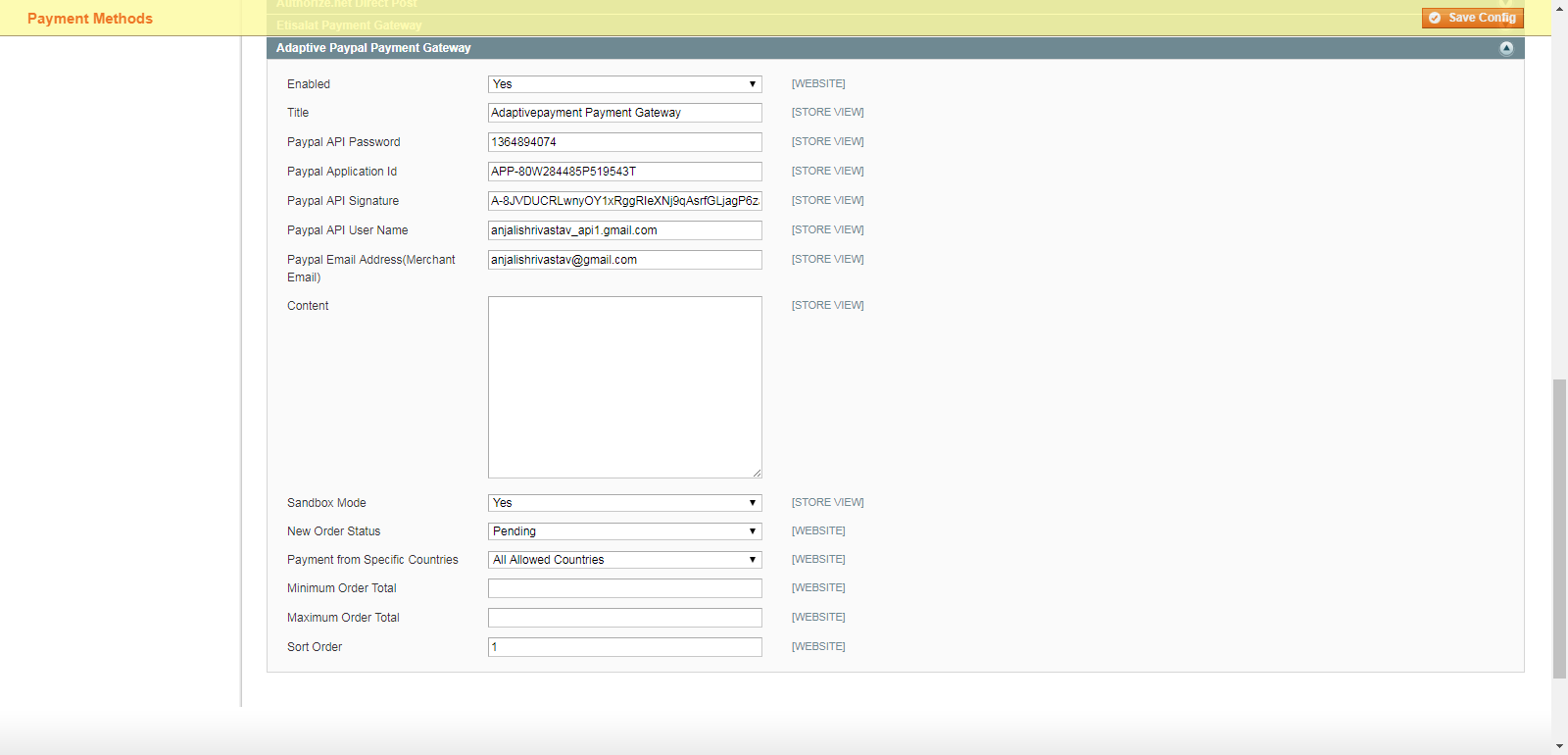 General TabsEnter DetailsEnable/Disable Payments Extension Title to Show on CheckoutOnline Store Owner PayPal EmailUsernamePasswordSignatureApplication IDDescription Choose the New Order Status (Pending, Processing)3. Manage ProductsIf product is created by supplier then supplier have to enter these fields in Catalog > Manage products > Supplier detailsSupplier NameSupplier Email id: Which is registered with adaptive PayPal & is the account in which the payment shall be receivedSupplier Percentage: This is the supplier ratio in the customer payment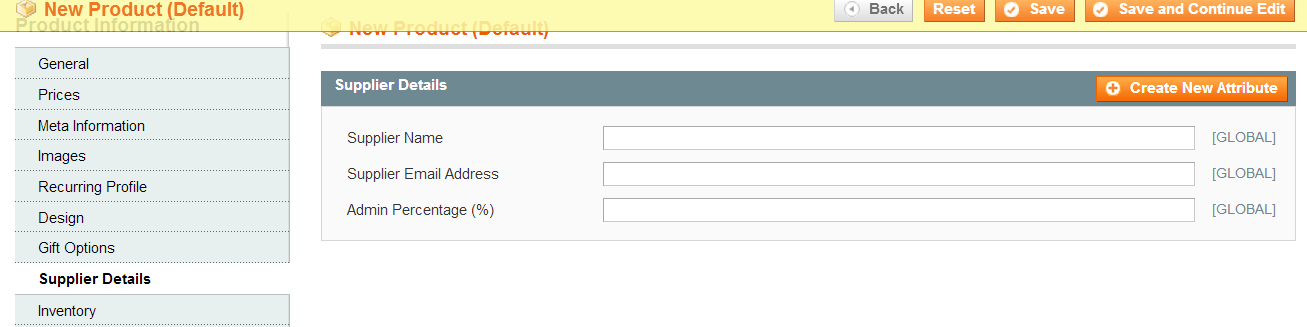 General TabsEnter DetailsSupplier nameEmail addressAdmin percentage (%)4. FrontendAt the time when customer will checkout, the adaptive PayPal adaptive method is displayed simultaneously	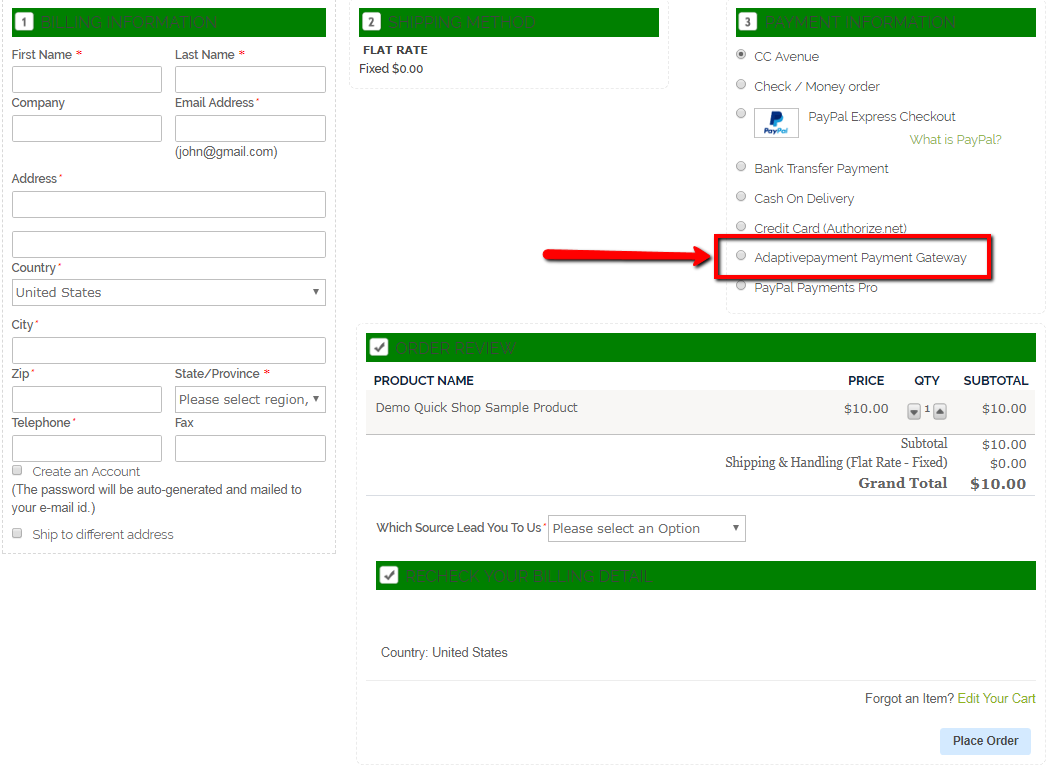 On selecting the adaptive PayPal method, the parallel payments to store owner & supplier[s] is indicated & customer is guided provide his adaptive PayPal details/register with PayPal to make payments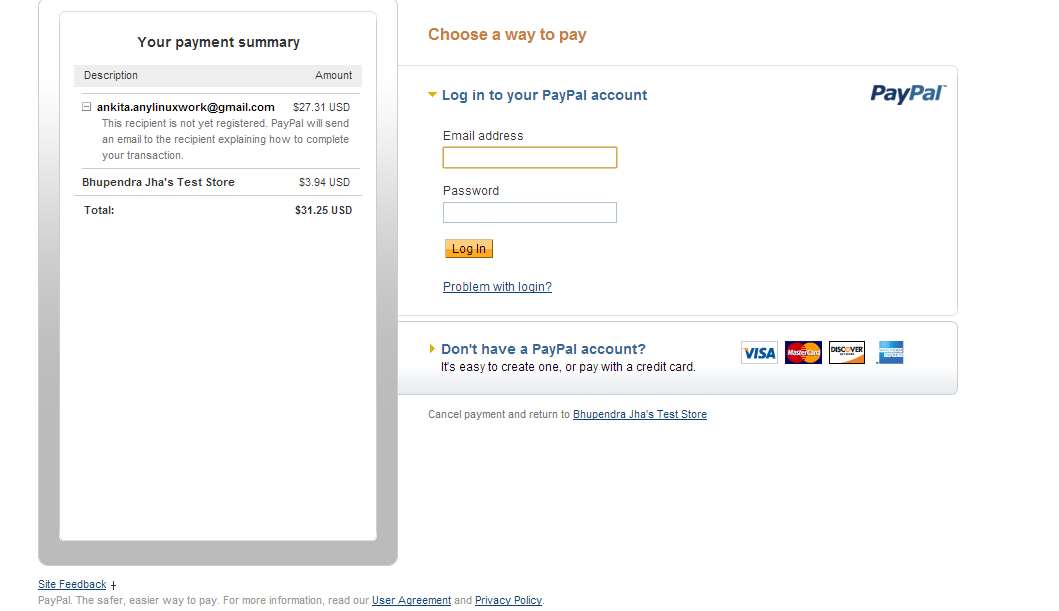 